Практическая работа №1 Тема: Решение задач реляционной алгебрыЦель: Закрепление    практических    навыков    по   решению задач реляционной алгебры с помощью SQL-запросов.Задание №1Создайте в СУБД Access новую базу данных «Релл», представленную на рисунке 1. При этом поля Year, Chair, Pay и Статус определить, как числовые (целые). Ключевые поля не задавать!!!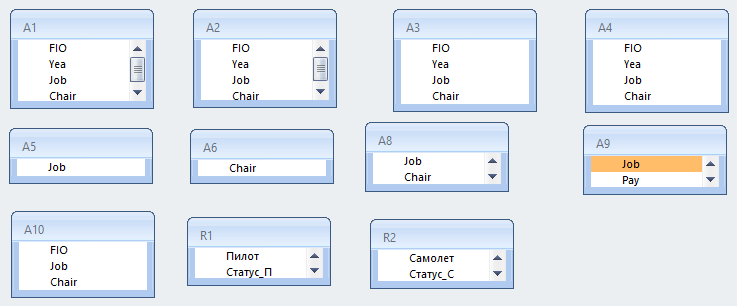 Рисунок 1- Схема базы данных «Релл»Задание №2 Заполните таблицы аналогично представленной ниже схемы 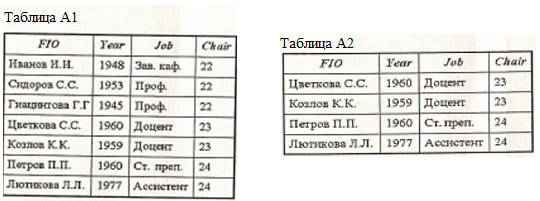 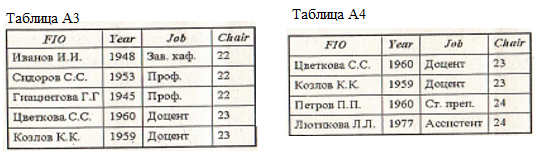 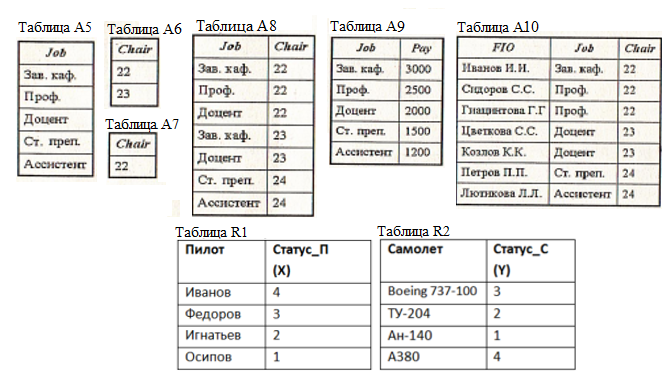 Задание №3 Далее, выбирая меню Создание – Конструктор запросов, закрыть запрос, после чего вместо конструктора запроса выбрать (верхний левый угол системного окна СУБД Access).режим SQL.Задание №4 Затем, заменяя в окне набора запроса в режиме SQL, команду Select, на SQL соответствующую ниже приведенным реляционным операциям SQL-команду. Запустите SQL –запрос в режиме конструктора (меню Конструктор) на выполнение (значок «!» режим) и получите искомый результат в виде таблицы на экране ПК.Задание №5 Сверьте полученные результаты запросов с результатами соответствующих им операций лекции по заданной теме. Ограничение или выборка:SELECT *FROM A1WHERE chair=22SELECT *FROM A1WHERE (((A1.chair)=24) And ((A1.Yea)<=1970))Проекция:SELECT FIO, JobFROM A1Объединение:SELECT  FIO, Yea, Job, Chair from  A1 UNION (select FIO, Yea, Job, Chair from  A3)Пересечение:SELECT A3.FIO AS FIO, A3.Yea AS [Year], A3.Job AS Job, A3.Chair AS ChairFROM A3, A4WHERE A3.FIO=A4.FIO and A3.Yea=A4.Yea and A3.Job=A4.Job and A3.Chair=A4.ChairРазность:SELECT *FROM A3WHERE not Exists (select * from A4 where A4.FIO=A3.FIO)Деление:SELECT DISTINCT A5.JobFROM A5, A8WHERE A5.Job=A8.Job and Chair=22SELECT DISTINCT A5.JobFROM A5, A8WHERE A5.Job=A8.Job and Chair=23Соединение (естественное):SELECT FIO, A10.Job, Chair, PayFROM A10, A9WHERE A10.JOB=A9.JobORDER BY Chair;Естественное:SELECT Пилот, Статус_П, СамолетFROM R1, R2WHERE Статус_П=Статус_СORDER BY Статус_П DESCПо условию:SELECT *FROM R1, R2WHERE Статус_С<=Статус_ПORDER BY Статус_П DESCЗадание №6 Запишите в отчете выполненные запросы и зарисуйте соответствующие им таблицы с их значениями.Задание №7 Ответить на следующие вопросы:Назначение и особенности операций реляционной алгебры.Назовите основные операции реляционной алгебры.Особенности и возможности операции выборки.Особенности операции объединения.Особенности и разновидности операции соединения.